EXPLICACIÓN DEL FENÓMENOUtiliza los espacios de la siguiente tabla para escribir el fenómeno que estás estudiando y una explicación de cómo el medio ambiente contribuye a tu fenómeno. Más adelante revisarás esta explicación. 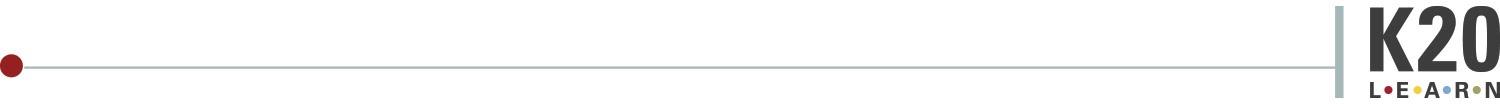 EXPLICACIÓN DEL FENÓMENOUtiliza los espacios de la siguiente tabla para escribir el fenómeno que estás estudiando y una explicación de cómo el medio ambiente contribuye a tu fenómeno. Más adelante revisarás esta explicación. FenómenoExplicación inicialExplicación revisadaFenómenoExplicación inicialExplicación revisada